November 2018 Activities of the Service Structure Committee 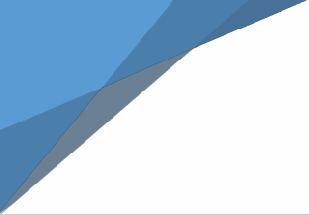 The Service Structure Committee met twice in November. The committee started to work on the requirements for Regions to send a representative to the Board of Trustees. A plan for the report the committee will present at the 2019 ABC was also reviewed.Current Committee members are:If you would like to participate in this important work for the future of ACA WSO please feel free to contact Marcia J. at secretary@adultchildren.org On behalf of the committee, we are grateful to be of service to the fellowship that has given so much to us and many others.Marcia J.Service Structure Committee ChairMarcia J. (Chair) IACharlie H. (Vice Chair) VASarah O. NJJosh W. DCJim B. FLCarole C. CAMatt K. WIMiles C. ONTBonnie K-M TX